Урок изобразительного искусства в 5 классеЖИВОПИСНЫЕ упражнения, монтипия «ВЕСЕЛЫЕ КЛЯКСЫ»Вид занятия: тренировочные упражнения.Цели и задачи: совершенствование графических навыков; развитие воображения, творческой фантазии детей, глазомера, трудолюбия, аккуратности, усидчивости, взаимопомощи, товарищества; развитие ассоциативного мышления, аналитических способностей.Оборудование:  для учащихся – акварель (предпочтительно), гуашь, палитра, бумага, кисти, плитка из оргстекла, керамика, газеты (подстелить); для учителя – то же, методические таблицы «Цветовой круг», «Теплые и холодные цвета».Ход урокаI. Организация класса.II. Работа детей под руководством учителя.Каждый следующий мазок-полоска (слева направо) ложится ниже предыдущего, так, чтобы при смешивании получался новый оттенок, новое цветовое сочетание.Экспресс-просмотр. У кого ярче, наряднее получились сочетания, полоски, у кого ровнее вышли столбики.Упражнение  2.Затем все цвета утемняются вправо, постепенно усиливаются (несколько раз разным количеством) добавлением черной краски.Так же происходит высветление цвета добавлением белой краски (в несколько приемов).Количество добавлении белой и черной красок к рабочим цветам (красный, синий, желтый) должно быть одинаковое (3–4 раза, разные по силе).Полоски должны быть ровные, образовывать ровные, мягкие, нерезкие переходы оттенков.Экспресс-просмотр. Определение удачных работ.Упражнение  3.Сложить лист пополам и промокнуть, «размазав» кляксы. Лист развернуть.– На что похожа ваша клякса? (На черного пуделя, на животное, на человека или, может быть, еще на что-то?)Взять перо, тонкую кисть и слегка дорисовать изображение, придав ему более конкретные формы (но дорисовки должны быть минимальными). Ну вот и получился рисунок пятном.Экспресс-просмотр.Упражнение  4.Нанести на плитку из оргстекла, керамики несколько пятен-клякс гуашью (акварель скатится с гладкой поверхности). Положить на газету плитку вверх красочным слоем, на плитку очень осторожно опустить белый лист бумаги так, чтобы плитка оказалась в центре, а по бокам образовалась «рамка» изображения. Поднять лист с отпечатком, внимательно рассмотреть, подсушивая.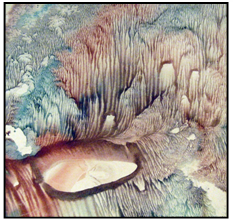 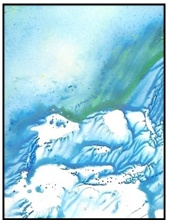 Тушью или гуашью мелкими кисточками внести добавление (минимальное). Этот способ печатания называется «монотипия».Экспресс-выставка.IV. Итоги урока.Уборка рабочих мест. Итоги работы.Домашнее задание. Самостоятельно сделать упражнения 3, 4 и принести получившиеся работы на следующий урок. Дать названия работам.Упражнение 1. На листе, расположенном вертикально, расположить 2 дорожки цветов. Цвета расположить следующим образом: левая дорожка начинается с холодных темных, заканчивается (внизу) светлыми теплыми.А правая, наоборот, начинается светлыми теплыми, а заканчивается темными холодными.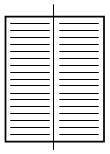 Лист сложить пополам. На одной половине выполняется упражнение. Выбрать три цвета (красный, желтый, синий – основные).Разделить лист на 3 полосы.В каждой полосе в середине нанести мазок-полоску каждого цвета.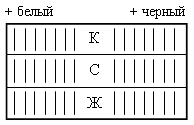 Сложить лист пополам (по горизонтали).Развернуть и положить перед собой. На правую половину листа накапать несколько «клякс» разных цветов (акварелью, тушью, гуашью) так, чтобы они легли рядом, но желательно, чтобы они при этом не смешивались.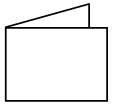 